Søndagsbrev 16. Juni 2024, St. Birgitta menighet.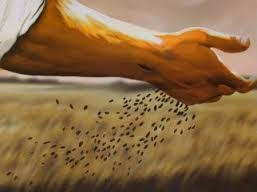 Kollekt/gaver kan gis via Vipps # 514275 eller giro.St. Birgitta kirkeSt. Josephs gt. 17, 1606 FredrikstadKontor: 69 30 15 20  Prest: 69 30 15 22  Giro: 0530.22.52930E-post: fredrikstad@katolsk.noHjemmeside: http://fredrikstad.katolsk.no.Facebook: St. Birgitta katolske kirke11. alminnelige søndag i kirkeåret, år B(Søndagens liturgi i Messeboken side 518 (ny), 483 (gml.))MessetiderPavens bønneintensjoner for juni 2024For dem som er på flukt fra sine hjemlandLa oss be om at migranter som flykter fra krig eller sult, og som er nødt til å foreta farefulle reiser, vil bli tatt godt imot og finne nye og gode levevilkår i landene de kommer til.ForbønnerCelebranten:Kjære kristne! For oss har Kristus forklart Guds rikes hemmeligheter. La oss be om Herrens hjelp til å forbli tro mot de hellige mysterier:For alle oss som utgjør den synlige Kirke, at vi må bevare bevisstheten om de skulte mysterier som møter oss i Kristi Kirke.  Vi ber deg…Om at statsledere og politikerne ikke må la seg blende av ytre makt og storhet.  Vi ber deg…For dem som føler at de som kristne kjemper for en tapt sak, om mot og håp gjennom Jesu lignelser.  Vi ber deg…For alle utålmodige i vår menighet at de må bevare iveren og samtidig stole på Gud.  Vi ber deg…   -   At vi av Kristus må lære ekte kristen kjærlighet. Vi ber deg..For de ensomme, syke og eldre i vår menighet, at de blir styrket og trøstet av troen på Jesus Kristus.  Vi ber deg... Gi alle våre avdøde, spesielt pater Harald Taxt, del i ditt rike så de kan prise deg i evighet. Vi ber deg…Celebranten: Hellige Gud, himmelske Far, du som lar din Kirke vokse lik et sennepsfrø, la også ditt rike vokse inn i oss. Ved Kristus, vår Herre. Amen. KunngjøringerKollektene sist uke ble kr.  8.225,00. Votivlys kr. 264,00.  Hjertelig takk!Brev om katekese blir sendt ut nå.  De som ikke har mottatt brev og har ungdom født i 2010 eller før og som skal konfirmeres i 2025 (har gått 8.klasse) eller har barn født i 2016 eller før og som skal motta 1. kommunion i 2025 (har gått 2.klasse), bes ta kontakt med menighetssekretæren på tlf: 69 30 15 20 onsdag/fredag kl. 10-16 eller e-post: fredrikstad@katolsk.no.I juni måned vil det være Jesu Hjerteandakter.  Vi har andakter fra mandag til lørdag på forskjellige språk.Søndag 23. juni kl. 11.00 (NB!!) skal menigheten ha menighetsfest. Vi starter med internasjonal messe.  Salmer og forbønner vil være på forskjellige språk. Utvidet kirkekaffe med agapemåltid. Alle er hjertelig velkomne til denne festen! Sammen med St. Birgitta, la oss prise Gud.  Kaldeisk gruppe har ansvaret for vask av kirken til uken.  Alle gruppene har ansvaret for kirkekaffe neste søndag.          Riktig god søndag!   Velkommen til kirkekaffe.OBLATKOMMUNITETEN I ØSTFOLD  ●  St. Josephs gate 17, 1606 Fredrikstad Gunapala, Premanath Jagath O.M.I., sogneprest for Fredrikstad                    Mobiltelefon: 414 68 740,  E-post: jagath.gunapala@katolsk.noPisarek, Piotr Sylwester O.M.I., sogneprest for Moss                    Mobiltelefon: 901 29 621,  E-post: ppisarek@online.noKunkel, Roman O.M.I., sogneprest for Halden, polsk sjelesorg i Østfold                     Mobiltelefon: 414 62 722, E-post: kunkelomi@gmail.com Inngang:  Hellig, hellig, hellig 288 Messe: XIV  Norsk messe   14 Første lesning:  Esek 17, 22 – 24 Salme 92 Omkved:            Det er godt å prise Herren.   43 Annen lesning:   2 Kor 5 6– 10 Evangelium:  Mark 4 26 – 34 Offertorium:  Lær meg å kjenne dine veie 662 Kommunion:   Herligste Jesus 332            Avslutning:  I dine hender, Fader blid 698 Mandag  17/6 17.00  Jesu Hjerteandakt – kaldeisk gruppe Tirsdag   18/6 18.00 Jesu Hjerteandakt – Filippinsk gruppe Onsdag   19/6 17.15  18.00 18.30   Jesu Hjerteandakt  – vietnamesisk gruppe  Kveldsmesse  Jesu Hjerteandakt  – polsk gruppe Torsdag    20/617.0018.00  Jesu Hjerteandakt – afrikansk gruppe  Kveldsmesse og sakramentsandakt Fredag   21/6  11.00  Formiddagsmesse.  Lørdag  22/617.3018.00  Jesu Hjerteandakt - norsk  Kveldsmesse  Søndag  23/6  11.00  16.00  18.00 Høymesse. Menighetsfest  Engelsk messe -AVLYST  Kveldsmesse